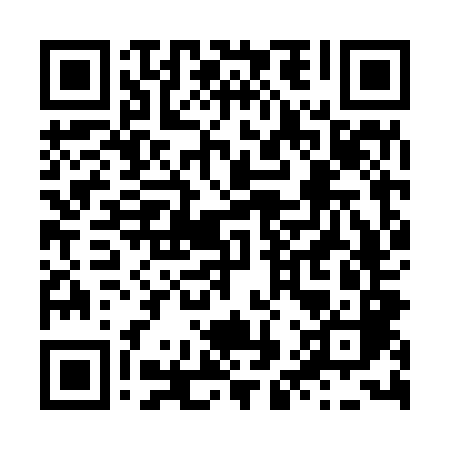 Prayer times for Danyang County, South KoreaWed 1 May 2024 - Fri 31 May 2024High Latitude Method: NonePrayer Calculation Method: Muslim World LeagueAsar Calculation Method: ShafiPrayer times provided by https://www.salahtimes.comDateDayFajrSunriseDhuhrAsrMaghribIsha1Wed3:555:3212:244:107:168:472Thu3:545:3112:244:117:168:483Fri3:525:3012:234:117:178:494Sat3:515:2912:234:117:188:515Sun3:495:2812:234:117:198:526Mon3:485:2712:234:117:208:537Tue3:465:2612:234:117:218:548Wed3:455:2512:234:117:228:569Thu3:445:2412:234:127:238:5710Fri3:425:2312:234:127:238:5811Sat3:415:2212:234:127:248:5912Sun3:405:2112:234:127:259:0113Mon3:385:2012:234:127:269:0214Tue3:375:1912:234:127:279:0315Wed3:365:1912:234:137:289:0416Thu3:355:1812:234:137:299:0517Fri3:335:1712:234:137:299:0718Sat3:325:1612:234:137:309:0819Sun3:315:1612:234:137:319:0920Mon3:305:1512:234:147:329:1021Tue3:295:1412:234:147:339:1122Wed3:285:1412:234:147:339:1223Thu3:275:1312:234:147:349:1424Fri3:265:1212:234:147:359:1525Sat3:255:1212:244:157:369:1626Sun3:245:1112:244:157:369:1727Mon3:235:1112:244:157:379:1828Tue3:225:1012:244:157:389:1929Wed3:215:1012:244:157:399:2030Thu3:215:0912:244:167:399:2131Fri3:205:0912:244:167:409:22